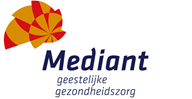 Dit formulier graag uiterlijk 01-03-2021 sturen naar referaat@mediant.nl Programma:(maximaal 2 presentaties van 30 minuten of 3 presentaties van 20 minuten)Titel referaatIk ben, ik ben, wat jij niet ziet…Zelfonthulling binnen de GGZ, daar hebben we toch de ervaringsdeskundigen voor?Namen & kwalificaties sprekersKirsten Hazelhoff, sociaal psychiatrisch verpleegkundige FACT MediantGea Schuurman, ervaringswerker Centrum voor Psychotrauma Mediant Menno Oosterhoff, psychiater, initiatiefnemer OCDnet, OCDcafe, OCDtv, AuteurDisciplines waarvoor accreditatie aangevraagd moet worden.  Psychiaters  FGzPt (klinisch psychologen, GZ-psychologen en psychotherapeuten)  POH-GGZ  Verpleegkundig specialisten  Verpleegkundigen   SKJOmschrijving & leerdoelen referaatBewustwording van zelfonthulling in de geestelijke gezondheidszorg.Kennis hebben van het theoretisch kader en hoe de begrippen professionele distantie en professionele nabijheid daarin passen.Kennis hebben van de verschillende vormen van zelfonthulling en bewustwording over hoe je het zelf al toepast en eventueel zou willen toepassen.Kennis hebben van mogelijke gevolgen voor therapeutisch contact, voor zowel cliënt als therapeut.Overwegingen om zelfonthulling wel of niet bewust toe te gaan passen in cliëntcontacten.Op welke informatie is het referaat gebaseerd?(richtlijnen / protocollen / vakliteratuur)Audet, C., Everall, R. (2010). Therapist self – disclosure and the therapeutic relationship: a phenomenological study from the client perspective. British Journal Of Guidance & Counseling, volume 38, 327-342. Berg, H., Antonsen, P., & Binder, P-E. (2016) Sediments and vistas in the relational matrix of the unfolding “I”: A qualitative study of therapists’ experiences with self-disclosure in psychotherapy. Journal of Psychotherapy Integration, 2016, vol. 26, no. 3, 248-258.Boyd, J. E., & Zeiss, A. (2016). Accomplishments of 77 VA mental health professionals with a lived experience of mental illness. American Journal of Orthopsychiatry, volume 86 (6), 610-619.Burkard, A., Knox, S., Groen, M., Perez, M., & Hess, S. (2006). European American therapist self-disclosure in cross-cultural counseling. Journal Of Counseling Psychology, volume 53, 15-25. Corrigan, P.W., & Rao, D. (2012). On the self-stigma of mental illness: Stages, disclosure, and strategies for change. The Canadian Journal of Psychiatry, 57(8), 464-469.Corrigan, P.W. (2016). Lessons learned from unintended consequences about erasing the stigma of mental illness. World Psychiatry, 2016;15:67–73. Dixon, L., Siris, S., Adler, D.A., & Sonis, W. (2001). Reexamination of therapist self-disclosure. Psychiatric Services, DOI: 10.1176/appi.ps.52.11.1489Henretty, J., & Levitt, H. (2010). The role of therapist self-disclosure in psychotherapy: A qualitative review. Clinical Psychology Review, volume 30, 63-77.Henretty, J.R., Currier, J.M., Berman, J.S., & Levitt, H.M. (2014). The impact of counselor self-disclosure on clients: a meta-analytic review of experimental and quasi-experimental research. Journal of Counseling Psychology, vol. 61, no. 2, 191-207.Hill, C., & Knox, S. (2001). Self-disclosure. Psychotherapy: Theory, Research, Practice, Training, Vol. 38, No. 4, 413-417.Hill, C.E., Knox, S., & Pinto-Coelho, K.G. (2018). Therapist self-disclosure and immediacy: a qualitative meta-analysis. Psychotherapy, 2018, vol. 55, no. 4, 445-460.Kempen, Van, T. (2017). Hulpverlening zonder protocol.  Opgeroepen op maart, 5, 2019, van https://www.tijdschriftdeviant.nl/376-hulpverlening-zonder-protocol Koek-Michels, K. (2016, oktober 17). De behandelaar zegt: ik heb het ook-over zelfonthulling en pionieren. Opgeroepen op februari 18, 2019, van https://www.psychosenet.nl/zelfonthulling-als-behandelaar/Levitt, H., Minami, T., Greenspan, S., Puckett, J., Henretty, J., Reich, C., & Berman, J. (2015). How therapist self-disclosure relates to alliance and outcomes: A naturalistic study. Counselling Psychology Quarterly, volume 29, 7-28. Mann, B. (2018). Doctor self-disclosure in the consultation. Journal of primary health care, DOI: 10.1071/HC17010Marino, C., Child, B., & Campbell Krasinski, V. (2015). Sharing Experience Learned Firsthand (SELF): Self-Disclosure of Lived Experience in Mental Health Services and Supports. Journal Psychiatric Rehabilition, volume 39 (2), 154-160.McCarthy Veach, P. (2011). Reflections on the meaning of clinician self-reference: Are we speaking the same language?, Psychotherapy, 2011, vol. 48, no. 4, 349-358.McDain, D. (z.d.) Countering the stigmatisation and discrimination of people with mental health problems in Europe. The London school of economics and political science.Meekeren, E. van, Deursen, S. van, Glas, G., Gundrum, M., Janssens, K., Lam, C. ‘t, Oosterhoff, M., Oenen, F.J. van, Ralston, A., Strijbos, D., & Vingerhoets, A. (2017). Zelfonthulling. Openheid van professionals in de GGZ. Van Meekeren en Boom Uitgevers Amsterdam.Nursing. (2018). Afstand en nabijheid: zo doen vakgenoten dat. Opgehaald van Nursing: https://www.nursing.nl/afstand-en-nabijheid-zo-doen-vakgenoten-dat/ Pinto-Coelho, K., Hill, C., & Kivlighan Jr, D. (2016) Therapist self-disclosure in psychodynamic psychotherapy: A mixed methods investigation. Counselling Psychology Quarterly, volume 29, 29-52.Pinto-Coelho, K.G., Hill, C.E., Kearney, M.S., Sarno, E.L., Sauber, E.S., Baker, S.M., Brady, J., Ireland, G.W., Hoffman, M.A., Spangler, P.T., & Thompson, B.J. (2018). When in doubt, sit quietly: a qualitative investigation of experienced therapists’ perceptions of self-disclosure. Journal of Counseling Psychology, 2018, vol 65, no. 4, 440-452.Unhjem, J. V., Vatne, S., & Hem, M.H. (2017). Transforming nurse-patient relationships. A qualitative study of nurse self-disclosure in mental health care. Journal of clinical nursing, volume 27 (5-6), e798-e807. Watson, A.C., Corrigan, P., Larson, J.E., & Sells, M. (2207). Self-stigma in people with mental illness. Schizophrenia bulletin, 33(6), 1312-1318.Ziv-Beiman, S., Keinan, G., Livneh, E., Malone, P., & Shahar, G (2016). Immediate therapist self-disclosure bolsters the effect of brief integrative psychotherapy on psychiatric symptoms and the perceptions of therapists: A randomized clinical trial. Psychotherapy Research, volume 53, 558-570.Tekst voor uitnodigingZELFONTHULLING – Ik ben, ik ben wat jij niet ziet…Zelfonthulling binnen de GGZ, daar hebben we toch ervaringsdeskundigen voor? De ervaringsdeskundige deelt zijn of haar ervaring, waarmee de cliënt geholpen kan worden. Andere zorgprofessionals kiezen misschien sneller voor distantie (worden daarin ook opgeleid), terwijl ze  meer professionele nabijheid zouden willen nastreven, omdat het vaak onduidelijk is waar de grens tussen beide ligt. “Als ik iets van mezelf deel, doe ik er dan wel goed aan?” Zelfonthulling kan bijdragen aan de behandeling, mits de behandelaar het binnen de professionele kaders en op een juiste, integere manier inzet. Maar wat is dat dan precies, professionele nabijheid? Op welke manier kun je met wat je onthult de cliënt en zijn of haar herstel dienen en wanneer juist niet? Of is het toch alleen voorbehouden aan ervaringsdeskundigen?Drie professionals in de GGZ delen hun kennis en ervaringen op dit gebied.TijdProgrammaSpreker 16:30Opening / welkomstwoordErnst Pansier, opleider ervaringsdeskundigheid16:351e sprekerKirsten Hazelhoff16:552e sprekerGea Schuurman17:153e sprekerMenno Oosterhoff17:35Vragen / discussieo.l.v. Ernst Pansier17:55Afsluiting